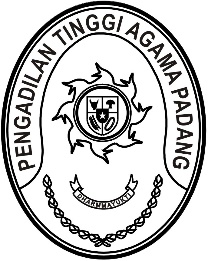 Nomor     	: W3-A/     /KP.04.6/1/2022	Januari 2022Lampiran	: -Perihal	:	UndanganYth. Irsyadi, S.Ag., M.Ag.Sehubungan dengan akan dilaksanakannya acara Perpisahan Sekretaris Pengadilan Tinggi Agama Padang, maka kami mengundang Saudara beserta istri untuk hadir pada acara tersebut yang Insya Allah akan dilaksanakan pada:Hari/Tanggal	:	Senin/ 24 Januari 2022Jam	:	10.00 WIB s.d. selesai Tempat	:	Pengadilan Tinggi Agama Padang,			Jl. By Pass KM. 24, Anak Air, PadangPakaian	:	Pakaian Dinas Harian (PDH)Pakaian Istri	: 	Seragam Dharma Yukti Karini Lurik NusantaraDemikian disampaikan, atas kehadirannya diucapkan terima kasih.Wassalam,Ketua,Zein AhsanNomor     	: W3-A/     /KP.04.6/1/2022	Januari 2022Lampiran	: -Perihal	:	UndanganYth. Dharmayukti Karini PTA PadangSehubungan dengan akan dilaksanakannya acara perpisahan Sekretaris Pengadilan Tinggi Agama Padang a.n. Irsyadi, S.Ag., M.Ag, maka kami mengundang Saudara untuk hadir pada acara tersebut yang Insya Allah akan dilaksanakan pada:Hari/Tanggal	:	Senin/ 24 Januari 2022Jam	:	10.00 WIB s.d. selesai Tempat	:	Pengadilan Tinggi Agama Padang,			Jl. By Pass KM. 24, Anak Air, PadangPakaian	:	Seragam Dharma Yukti Karini Lurik NusantaraKeterangan	:	Bagi ibu-ibu yang belum memiliki Seragam Dharma Yukti Karini Lurik Nusantara, dapat menggunakan seragam Dharma Yukti Karini yang blazer.Demikian disampaikan, atas kehadirannya diucapkan terima kasih.Wassalam,Ketua,Zein AhsanNomor     	: W3-A/     /KP.04.6/1/2022	Januari 2022Lampiran	: -Perihal	:	UndanganYth. Wakil Ketua PTA PadangHakim Tinggi PTA Padang;Pejabat Struktural dan Fungsional PTA Padang;Pegawai dan PPNPN PTA Padang.Sehubungan dengan akan dilaksanakannya acara perpisahan Sekretaris Pengadilan Tinggi Agama Padang a.n. Irsyadi, S.Ag., M.Ag, maka kami mengundang Saudara untuk hadir pada acara tersebut yang Insya Allah akan dilaksanakan pada:Hari/Tanggal	:	Senin/ 24 Januari 2022Jam	:	10.00 WIB s.d. selesai Tempat	:	Pengadilan Tinggi Agama Padang,			Jl. By Pass KM. 24, Anak Air, PadangPakaian	:	Pakaian Dinas Harian (PDH)Demikian disampaikan, atas kehadirannya diucapkan terima kasih.Wassalam,Ketua,Zein AhsanNomor     	: W3-A/     /KP.04.6/1/2022	Januari 2022Lampiran	: -Perihal	:	UndanganYth. Ketua Pengadilan Agama Se Sumatera BaratSehubungan dengan akan dilaksanakannya acara perpisahan Sekretaris Pengadilan Tinggi Agama Padang a.n. Irsyadi, S.Ag., M.Ag, maka kami mengundang Saudara untuk hadir pada acara tersebut yang Insya Allah akan dilaksanakan pada:Hari/Tanggal	:	Senin/ 24 Januari 2022Jam	:	10.00 WIB s.d. selesai Tempat	:	Pengadilan Tinggi Agama Padang,			Jl. By Pass KM. 24, Anak Air, PadangPakaian	:	Pakaian Dinas Harian (PDH)Demikian disampaikan, atas kehadirannya diucapkan terima kasih.Wassalam,Ketua,Zein Ahsan